Collecting information about The PictsRead each sentence carefully and use the words at the bottom of the page to help you fill in the blanks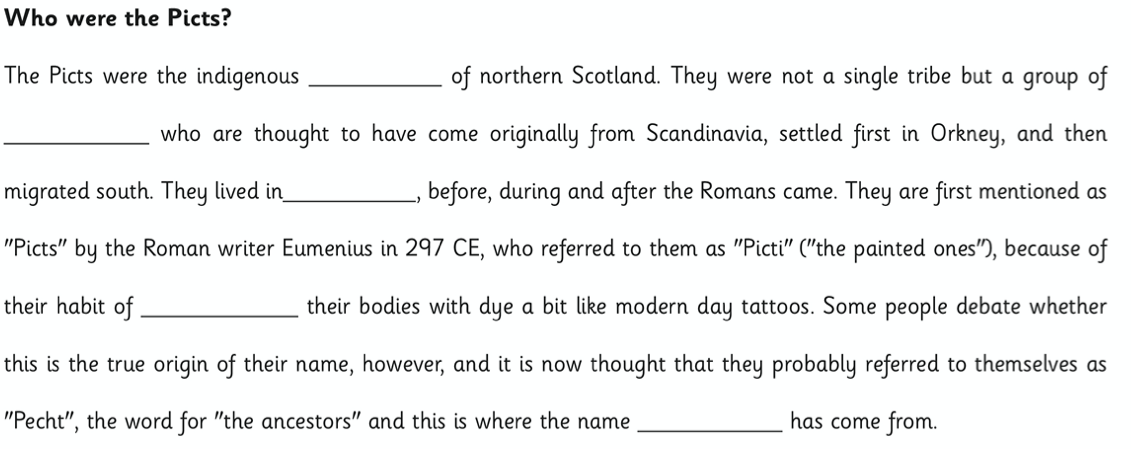 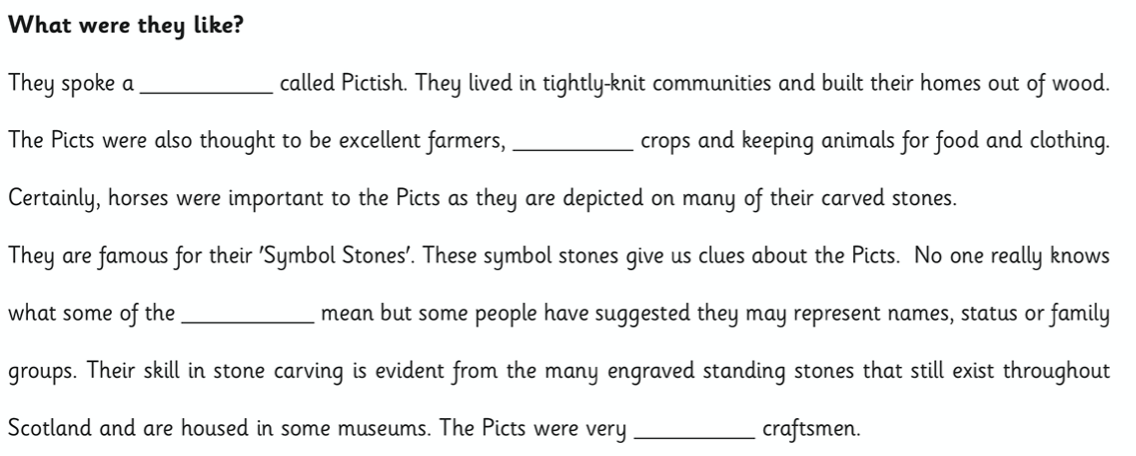 Word bankScotland	tribe		Pict		people		paintinglanguage	skilled		growing	symbols	Which fact did you find most interesting about The Picts?…………………………………………………………………………………………………………………………………………..…………………………………………………………………………………………………………………………………………..